PRAYER ‘N’ PRAISE:Please remember to pray for each other during the week. If you would like to update or add a prayer request please send the request to Diane at churchefree@gmail.com or call her at 507.249.2635. Also, requests will be removed after 4 weeks if updates are not received. Requests can be added again with just an email or call.	THANKS!!The Evangelical Free Church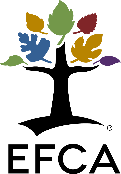 Of Redwood Falls…for the Gospel to Reach and Restore us ALL	FEBRUARY 17, 2019Health, Strength, & Comfort*Sawvell*Roland/Margaret Jahnke*Don/Michele Petermann*Bill Hagg (Barb’s son)*Brenda Dressen’s son*Dan’s sister Diane*Crystal Dahmes*Rohlik’s new grandsonSpecific/Praise*Barb R sister’s husband John (Salvation)Missions/Churches*Windom Evangelical Free Church*Redwood Alliance Church*North Central DistrictSERVING SCHEDULERevival:   Children’s Ministry Be here by 4:45pmFeb 17: N=Betsy/Amber	CC=MattFeb 24: N=Amber/Kenzie	CC=Wayne/AnneMar 3: N & CC=Lundeen’sMar 10: N=Esther/Colette	CC=Doug/TaLanaMar 17: N=Jackie/Paul	CC: Laurel Welcome to The Evangelical Free Church of Redwood Falls! Your presence is an encouragement to us and we pray that you leave strengthened for the week!***********There are worship bags for little ones available in the back, left of the worship doors; there are colored pencils with either paper or bulletins for older children.*************Nursery available for infants to 5-years old.1370 E Bridge Street / PO BOX 97Redwood Falls MN 56283Office: 507.627.3222Admin Email: churchefree@gmail.comFacebook: efreechurchofredwoodfallsWebsite: redwoodfallsefc.comPastor Dan: dkvesta@sbcglobal.netPastor Dan’s Phone: 651.468.1045Our Family will…Love and accept one anotherRom 14:1; Rom 15:7; 1 Peter 1:22; 1 John 4:7Pray for one anotherPhil 1:3-4; 1 Tim 2:1; Heb 13:7; James 5:16Tell the truth to each otherEph 4:25; Col 3:9; 1 Peter 2:1; 3:10Be kind to one anotherZech 7:9; Col 3:12; 1 Thess 5:15Bring joy to each otherProv 15:30; 17:22; 23:25; Phm 1:7Serve one anotherActs 20:35; James 1:27; 1 pet 4:10; 5:5Be patient with each other1 Cor 12:12-25; Eph 4:2; Col 3:13; James 1:19-20Comfort one another2 Cor 1:3-7; Gal 6:2; 2 Thess 2:6-17Forgive one anotherLuke 6:36-37; 17:3-4; Col 3:13; 1 Pet 3:9Be Generous with each otherProv 22:9; Acts 2:42-47; 1 Tim 6:17-19; 1 Pet 4:9Honor each otherMark 9:35; Rom 12:10; Phil 2:3; 1 Pet 2:17CELEBRATION SERVICE:Shout to the LordFamily News/PrayerOffering Jesus MessiahDeath was ArrestedThere is a Wideness to God’s MercyThy Loving KindnessElias Friese will read Matt 5:43-48Message by Pastor DanFruit #5: KINDNESS      Luke 10:25-37HAPPY BIRTHDAY Verity Friese (21st), Gloria Hagen (23rd)No ANNIVERSARIES this week.THIS WEEK’S MINISTRIES:Sunday (2/17): Prayer Time from 8:45 to 9:15am. Sunday School at 9am. Worship Service at 9:30am. Revival at 5pm.Tuesday (2/19): Women’s Bible Study at 9:30am. Body/Soul 4:45pm in the Youth room.Wednesday (2/20): Bible Blast – supper at 5:45pm. Bible for Dummies starts at 6:15pm in the Adult Ed RoomThursday (2/21): Body/Soul 4:45pm in the Youth RoomSaturday (2/23): Men’s Saturday Morning Breakfast 8am.Next Sunday (2/24): Prayer Time from 8:45 to 9:15am. Sunday School at 9am. Worship Service at 9:30am. Annual Mtg/Potluck after church. Revival at 5pm.FAMILY NEWSCOMMUNICATION CARDS if you are new please fill in the front where it lists family info and put in offering plate or hand to Pastor Dan. If you have a special prayer request fill-in the back and put in the offering plate.		BIBLE FOR 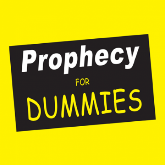 		DUMMIES OR 		BIBLE 101 will be Wednesday, February 20th at 6:15pm (same lesson taught on Wednesday, February 27th at 6:30pm) in the Adult Ed Room.REVIVAL – Tonight we will be starting a series called ANCHOR DEEP. Nursery and Children’s Church will be provided. Invite your friends, neighbors, family and co-workers. EVERYONE IS WELCOME!!!!SATURDAY, FEBRUARY 23RD there will be a Men’s Breakfast Fellowship beginning at 8am. Food will be provided so please sign-up so there is enough for everyone. The sign-up sheet is being passed around.ANNUAL MEETING will be Sunday, February 24th after the service. If you are a member the report was either handed to you or mailed. Those who are not members, if you want a copy please let Diane know. After the meeting we will have a potluck meal. Those planning on staying please bring a main dish and a salad or dessert to share.WM’S BIBLE STUDY will begin Tuesday, February 19th at 9:30am. It is called Restless by Jennie Allen. If you are interested in a book please contact one of the deaconesses, Anne Junker, Laurel Hartfiel or Brenda Dressen.SERMON NOTES if anyone is interested in the sermon notes from any message please let Pastor Dan know. He has them available either by date or title.END TIMES BIBLE STUDY if you are interested in an End Times Bible Study please sign-up on the sign-up sheet on the Information Table.NEW MEMBER’S CLASS will be every Monday beginning March 4th at 6:30pm. If you are interested please sign-up on the sheet on the Information Table so there is enough material for everyone.UPCOMING COMMUNITY EVENTSSee Bulletin board in entry way for UPCOMING EVENTS AND complete details on the following events. Event name, dates and times are the only things mentioned.NIGHT OF WORSHIP Sunday, February 24th at 7pm at the Assembly of God Church22But the fruit of the spirit is love, joy, peace, patience, kindness, goodness, faithfulness, 23gentleness and self-control. Against such things there is no law. 24Those who belong to Christ Jesus have crucified the sinful nature with its passions and desires. 25Since we live by the Spirit, let us keep instep with the Spirit. 26Let us not become conceited, provoking and envying each other. Galatians 5:22-26TodayFeb 17Platform HostJoshEntry DoorsBrandt/PabstWorship DoorsLundeenNurseryTracciHospitalityGail WWorship TeamFrieseTechChris LNext WeekFeb 24Platform HostMatt Entry DoorsMillerWorship DoorsWeisNurseryHeather GHospitalityLinda HWorship TeamRDJTechJosh